Администрациягородского поселения КильдинстройКольского района Мурманской областиП О С Т А Н О В Л Е Н И Е28 апреля 2021 г.			пгт. Кильдинстрой			№ 84О проведении торгов в форме аукциона на право заключения договора купли-продажи муниципального имущества В соответствии с Федеральным законом от 26.07.2006 N 135-ФЗ «О защите конкуренции», Приказа ФАС России от 10.02.2010 N 67 «О порядке проведения конкурсов или аукционов на право заключения договоров аренды, договоров безвозмездного пользования, договоров доверительного управления имуществом, иных договоров, предусматривающих переход прав в отношении государственного или муниципального имущества, и перечне видов имущества, в отношении которого заключение указанных договоров может осуществляться путем проведения торгов в форме конкурса» (вместе с «Правилами проведения конкурсов или аукционов на право заключения договоров аренды, договоров безвозмездного пользования, договоров доверительного управления имуществом, иных договоров, предусматривающих переход прав в отношении государственного или муниципального имущества»), администрация городского поселения Кильдинстрой Кольского района,п о с т а н о в л я е т:1. Организовать проведение торгов в форме аукциона на право заключения договора купли-продажи муниципального имущества: Жилой дом, кадастровый номер 51:01:1501003:219, общей площадью 56,3 кв.м., расположенный по адресу: 184350, Мурманская область, Кольский район, ж.-д. ст. Магнетиты, улица Заводская, д. 4/2.2. Утвердить аукционную документацию о проведении торгов в форме аукциона на право заключения договора купли-продажи муниципального имущества (приложение к настоящему приказу).3. Утвердить состав аукционной комиссии:4. Установить, что аукционная комиссия правомочна принимать решения большинством голосов от присутствующих членов комиссии, включая её председателя, при наличии не менее половины от состава, указанного в пункте 3 настоящего приказа (кворум).5. Постановление администрации от 05 апреля 2021 г. № 61 «О проведении торгов в форме аукциона на право заключения договора купли-продажи муниципального имущества» признать утратившим силу. 6. Настоящее постановление подлежит опубликованию на официальном сайте Российской Федерации в сети «Интернет» для размещения информации о проведении торгов, определенном Правительством Российской Федерации (www.torgi.gov.ru), на официальном сайте администрации городского поселения Кильдинстрой Кольского района Мурманской области. 7. Контроль исполнения настоящего постановления оставляю за собой.Глава администрациигородского поселения КильдинстройКольского района Мурманской области					С.А. СеливерстовПриложениек Постановлению администрациигородского поселения Кильдинстрой«О проведении торгов в форме аукциона на право заключения договора купли-продажи муниципального имущества»от 28.04.2021 года № 84АУКЦИОННАЯ ДОКУМЕНТАЦИЯо проведении торгов в форме аукциона на право заключения договора купли-продажи муниципального имуществапгт. Кильдинстрой 2021 годСодержание документации1. ИЗВЕЩЕНИЕ О ПРОВЕДЕНИИ ОТКРЫТОГО АУКЦИОНА НА ПРАВО ЗАКЛЮЧЕНИЯ ДОГОВОРА КУПЛИ-ПРОДАЖИ МУНИЦИПАЛЬНОГО ИМУЩЕСТВААдминистрация городского поселения Кильдинстрой Кольского района Мурманской области объявляет о проведении аукциона на право заключения договора купли-продажи муниципального имущества, находящегося в муниципальной собственности муниципального образования городское поселение Кильдинстрой Кольского района Мурманской области.1. Форма проведения аукциона: открытый по составу участников с открытой формой подачи предложений о цене.2. Наименование организатора аукциона: Администрация городского поселения Кильдинстрой Кольского района Мурманской области. 3. Место нахождения, почтовый адрес организатора аукциона: 184367, Мурманская область, Кольский район, пгт. Кильдинстрой, ул. Советская, дом 4. Номер контактного телефона: 8 (815-53) 94-197.Адрес электронной почты: adm@mokildin.ru 4. Дата начала приема заявок на участие в аукционе – 29 апреля 2021 года. 5. Дата окончания приема заявок на участие в аукционе – 19 мая 2021 г.6. Дата и время окончания рассмотрения заявок - 20 мая 2021г., 16:00 час. 7. Время и место приема, рассмотрения и окончания рассмотрения заявок - рабочие дни и часы: понедельник - четверг с 09 час.00 мин. до 17 час. 00 мин. (перерыв с 13 час. 00 мин. до 14 час. 00 мин.). пятница с 09 час.00 мин. до 15 час. 00 мин. (перерыв с 13 час. 00 мин. до 13 час. 30 мин.) по адресу: 184367, Мурманская область, Кольский район, пгт. Кильдинстрой, ул. Советская, дом 4, 2 этаж, кабинет Отдела УМИ городского поселения Кильдинстрой.Телефон для справок: 8 (815-53) 94-197. 8. Дата, время и место проведения аукциона – 21 мая 2021 г. в 11 час. 30 мин. По адресу: 184367, Мурманская область, Кольский район, пгт. Кильдинстрой, ул. Советская, дом 4, 2 этаж (кабинет Совета депутатов городского поселения Кильдинстрой).9. На аукцион выставляется объект недвижимого имущества:9. Требование о внесении задатка: - установлено в размере 20 процентов начальной цены, указанной в извещении.Задаток должен поступить на счет администрации городского поселения Кильдинстрой не позднее 19.05.2021г. Задаток возвращается участникам аукциона, за исключением его победителя, в следующем порядке:· в течение 5 рабочих дней со дня принятия Организатором аукциона решения об отказе проведения открытого аукциона;· в течение 5 рабочих дней со дня поступления Организатору аукциона уведомления об отзыве аукционной заявки;· в течение 5 рабочих дней со дня подписания протокола об итогах аукциона участникам аукциона, которые участвовали в аукционе, но не стали победителями аукциона;· в течение 5 рабочих дней со дня подписания протокола об итогах приёма заявок и определении участников аукциона участникам аукциона, подавшим заявки и не допущенным к участию в аукционе;· в течение 5 рабочих дней со дня подписания протокола признания аукциона несостоявшимся.Возврат задатка осуществляется по банковским реквизитам, указанным в заявке.Сумма задатка, внесенного победителем аукциона, не возвращается и учитывается как часть внесенного первоначального платежа в соответствии с договором купли-продажи.Задаток, внесенный участником аукциона, который сделал предпоследнее предложение о цене договора, возвращается такому участнику аукциона в течение пяти рабочих дней с даты подписания договора с победителем аукциона или с таким участником аукциона. В случае если один участник аукциона является одновременно победителем аукциона и участником аукциона, сделавшим предпоследнее предложение о цене договора, при уклонении указанного участника аукциона от заключения договора в качестве победителя аукциона задаток, внесенный таким участником, не возвращается.Реквизиты для перечисления задатка:Банк получателя: ОТДЕЛЕНИЕ МУРМАНСК БАНКА РОССИИ//УФК по Мурманской области, г. МурманскБИК: 014705901Счет (корр.) №: 40102810745370000041Получатель: УФК по Мурманской области (Администрация городского поселения Кильдинстрой л/с 05493190010)ИНН:	5105031894;КПП:	510501001Счёт: 03232643476051584900ОКТМО: 47605158код бюджетной классификации: 000-000-00000-00-0000-510Назначение платежа: перечисление задатка по Лоту № 110. Официальный сайт, на котором размещена документация об аукционе: www.torgi.gov.ru.11. Дополнительный сайт, на котором размещена документация об аукционе: официальный сайт администрации Кольского района https://mokildin.ru 12. Место и порядок предоставления документации об аукционе: Документацию об аукционе можно получить по адресу: 184367, Мурманская область, Кольский район, пгт. Кильдинстрой, ул. Советская, дом 4, 2 этаж, кабинет Отдела УМИ городского поселения Кильдинстрой. Документация об аукционе предоставляется бесплатно по заявлению, поданному в адрес организатора аукциона в письменной форме, в том числе в форме электронного документа. 13. Срок предоставления документации об аукционе: - со дня размещения извещения о проведении данного аукциона на официальном сайте торгов www.torgi.gov.ru;  - в течение двух рабочих дней со дня получения соответствующего заявления.14. Срок, в течение которого организатор аукциона вправе отказаться от проведения аукциона: Организатор аукциона вправе отказаться от проведения аукциона по любому ЛОТу не позднее, чем за пять дней до даты окончания срока подачи заявок на участие в аукционе.Извещение об отказе от проведения аукциона размещается на официальном сайте в течение одного дня с даты принятия решения об отказе от проведения аукциона. В течение двух рабочих дней с даты принятия указанного решения организатор аукциона направляет соответствующие уведомления всем заявителям. 15. Внесение изменений в извещение о проведении аукциона: Не позднее, чем за пять дней до даты окончания подачи заявок на участие в аукционе, организатор аукциона вправе принять решение о внесении изменений в извещение о проведении аукциона. В течение одного дня с даты принятия указанного решения такие изменения размещаются организатором аукциона на официальном сайте торгов www.torgi.gov.ru, официальный сайт администрации городского поселения Кильдинстрой https://mokildin.ru. При этом срок подачи заявок на участие в аукционе продлевается таким образом, чтобы с даты размещения на официальном сайте торгов внесенных изменений в извещение о проведении аукциона до даты окончания подачи заявок на участие в аукционе он составлял не менее пятнадцати дней.Дополнительные сведения можно получить по телефонам 8 (815-53) 94 -197. 16. Участники аукциона: Участником аукциона может быть любое юридическое лицо независимо от организационно-правовой формы, формы собственности, места нахождения, а также места происхождения капитала или любое физическое лицо, в том числе индивидуальный предприниматель, претендующее на заключение договора.2. Требования к участникам аукциона2.1. Участником аукциона может быть любое юридическое лицо независимо от организационно-правовой формы, формы собственности, места нахождения, а также места происхождения капитала или любое физическое лицо, в том числе индивидуальный предприниматель, претендующее на заключение договора.2.2. Участники аукциона должны соответствовать требованиям, установленным законодательством Российской Федерации к таким участникам:2.2.1. не проведение ликвидации участника аукциона - юридического лица и отсутствие решения арбитражного суда о признании участника аукциона - юридического лица, индивидуального предпринимателя банкротом и об открытии конкурсного производства;2.2.2. не приостановление деятельности участника аукциона в порядке, предусмотренном Кодексом Российской Федерации об административных правонарушениях, на день подачи заявки на участие в аукционе;2.2.3. отсутствие у участника аукциона задолженности по начисленным налогам, сборам и иным обязательным платежам в бюджеты любого уровня или государственные внебюджетные фонды за прошедший календарный год, размер которой превышает двадцать пять процентов балансовой стоимости активов участника размещения заказа по данным бухгалтерской отчетности за последний завершенный отчетный период. Участник размещения заказа считается соответствующим установленному требованию в случае, если он обжалует наличие указанной задолженности в соответствии с законодательством Российской Федерации и решение по такой жалобе на день рассмотрения заявки на участие в конкурсе или заявки на участие в аукционе не принято.2.3 Указанные требования устанавливаются в отношении всех участников аукциона.2.4. Кроме указанных в пункте 2.2 настоящей документации требований организатор аукциона не вправе устанавливать иные требования к участникам аукционов.2.5. Плата за участие в аукционе, за предоставление документации об аукционе не взимается3. Условия допуска к участию в аукционе3.1. Заявителем может быть любое юридическое лицо независимо от организационно-правовой формы, формы собственности, места нахождения и места происхождения капитала или любое физическое лицо, в том числе индивидуальный предприниматель, претендующее на заключение договора и подавшее заявку на участие в аукционе (далее - заявитель). Форма заявки приведена в приложении № 1.3.2. Заявитель не допускается к участию в аукционе в случаях:1) непредставления документов, определенных пунктом 7.1 настоящей документации, либо наличия в таких документах недостоверных сведений;2) несоответствия требованиям, указанным в пункте 2.2 настоящей документации;3) несоответствия заявки на участие в конкурсе или аукционе требованиям конкурсной документации либо документации об аукционе, в том числе наличия в таких заявках предложения о цене договора ниже начальной (минимальной) цены договора (цены лота);4) подачи заявки на участие в аукционе заявителем, не являющимся субъектом малого и среднего предпринимательства или организацией, образующей инфраструктуру поддержки субъектов малого и среднего предпринимательства, либо не соответствующим требованиям, установленным частями 3 и 5 статьи 14 Федерального закона "О развитии малого и среднего предпринимательства в Российской Федерации", в случае проведения аукциона, участниками которого могут являться только субъекты малого и среднего предпринимательства или организации, образующие инфраструктуру поддержки субъектов малого и среднего предпринимательства, в соответствии с Федеральным законом "О развитии малого и среднего предпринимательства в Российской Федерации";5) наличия решения о ликвидации заявителя - юридического лица или наличие решения; арбитражного суда о признании заявителя - юридического лица, индивидуального предпринимателя банкротом и об открытии конкурсного производства;6) наличие решения о приостановлении деятельности заявителя в порядке, предусмотренном Кодексом Российской Федерации об административных правонарушениях, на день рассмотрения заявки на участие в аукционе;7) не предоставление копии платежного поручения о внесении задатка на расчетный счет организатора аукциона.3.3. Отказ в допуске к участию в аукционе по иным основаниям, кроме случаев, указанных в пункте 3.2, не допускается.3.4. В случае установления факта недостоверности сведений, содержащихся в документах, представленных заявителем или участником аукциона в соответствии с пунктами 7.1 настоящей документации, организатор аукциона, единая комиссия отстраняют такого заявителя или участника аукциона от участия в аукционе на любом этапе их проведения. Протокол об отстранении заявителя или участника аукциона от участия в аукционе подлежит размещению на официальном сайте торгов, в срок не позднее дня, следующего за днем принятия такого решения. При этом в протоколе указываются установленные факты недостоверных сведений.4. Предоставление аукционной документации4.1. Документация об аукционе размещена на официальном сайте торгов и на сайте, указанном в извещении, и доступна для ознакомления без взимания платы.4.2. Организатор аукциона на основании заявления любого заинтересованного лица, поданного в письменной форме, в том числе в форме электронного документа, в течение двух рабочих дней с даты получения соответствующего заявления предоставляет такому лицу аукционную документацию в порядке, указанном в извещении о проведение аукциона. Предоставление аукционной документации осуществляется без взимания платы.4.3. Предоставление аукционной документации до размещения на официальном сайте торгов извещения о проведение аукциона не допускается.5. Разъяснение положений аукционной документации5.1. Любое заинтересованное лицо вправе направить в письменной форме, в том числе в форме электронного документа, организатору аукциона запрос о разъяснении положений аукционной документации. В течение двух рабочих дней с даты поступления указанного запроса организатор аукциона обязан направить в письменной форме или в форме электронного документа разъяснения положений аукционной документации, если указанный запрос поступил к нему не позднее, чем за три рабочих дня до даты окончания срока подачи заявок на участие в аукционе.5.2. В течение одного дня с даты направления разъяснения положений аукционной документации по запросу заинтересованного лица такое разъяснение должно быть размещено организатором аукциона на официальном сайте торгов с указанием предмета запроса, но без указания заинтересованного лица, от которого поступил запрос. Разъяснение положений аукционной документации не должно изменять ее суть.6. Внесение изменений в извещение о проведении аукциона и документацию об аукционе6.1. Организатор аукциона вправе принять решение о внесении изменений в извещение о проведении открытого аукциона не позднее, чем за пять дней до даты окончания подачи заявок на участие в аукционе. В течение одного дня с даты принятия указанного решения такие изменения размещаются организатором аукциона на официальном сайте. При этом срок подачи заявок на участие в аукционе продлевается таким образом, чтобы с даты размещения на официальном сайте внесенных изменений в извещение о проведении аукциона до даты окончания подачи заявок на участие в аукционе он составлял не менее пятнадцати дней.6.2. Организатор аукциона по собственной инициативе или в соответствии с запросом заинтересованного лица вправе принять решение о внесении изменений в документацию об аукционе не позднее, чем за пять дней до даты окончания подачи заявок на участие в аукционе. Изменение предмета аукциона не допускается. В течение одного дня с даты принятия указанного решения такие изменения размещаются организатором аукциона в порядке, установленном для размещения на официальном сайте извещения о проведении аукциона. В течение двух рабочих дней с даты принятия указанного решения такие изменения направляются заказными письмами или в форме электронных документов всем заявителям, которым была предоставлена документация об аукционе. При этом срок подачи заявок на участие в аукционе должен быть продлен таким образом, чтобы с даты размещения на официальном сайте изменений, внесенных в документацию об аукционе, до даты окончания срока подачи заявок на участие в аукционе он составлял не менее пятнадцати дней.7. Заявка на участие в аукционе7.1. Заявитель подает заявку по форме установленной настоящей документацией об аукционе (приложение № 1), которая должна содержать сведения и документы о заявителе, подавшем такую заявку:7.1.1. фирменное наименование (наименование), сведения об организационно-правовой форме, о месте нахождения, почтовый адрес (для юридического лица), фамилия, имя, отчество, паспортные данные, сведения о месте жительства (для физического лица), номер контактного телефона;7.1.2. полученную не ранее чем за шесть месяцев до даты размещения на официальном сайте торгов извещения о проведении аукциона выписку из единого государственного реестра юридических лиц или нотариально заверенную копию такой выписки (для юридических лиц), полученную не ранее чем за шесть месяцев до даты размещения на официальном сайте торгов извещения о проведении аукциона выписку из единого государственного реестра индивидуальных предпринимателей или нотариально заверенную копию такой выписки (для индивидуальных предпринимателей), копии документов, удостоверяющих личность (для иных физических лиц), надлежащим образом заверенный перевод на русский язык документов о государственной регистрации юридического лица или физического лица в качестве индивидуального предпринимателя в соответствии с законодательством соответствующего государства (для иностранных лиц), полученные не ранее чем за шесть месяцев до даты размещения на официальном сайте торгов извещения о проведении аукциона;7.1.3. документ, подтверждающий полномочия лица на осуществление действий от имени заявителя - юридического лица (копия решения о назначении или об избрании либо приказа о назначении физического лица на должность, в соответствии с которым такое физическое лицо обладает правом действовать от имени заявителя без доверенности (далее - руководитель). В случае если от имени заявителя действует иное лицо, заявка на участие в конкурсе должна содержать также доверенность на осуществление действий от имени заявителя, заверенную печатью заявителя (при наличии печати) и подписанную руководителем заявителя (для юридических лиц) или уполномоченным этим руководителем лицом, либо нотариально заверенную копию такой доверенности. В случае если указанная доверенность подписана лицом, уполномоченным руководителем заявителя, заявка на участие в аукционе должна содержать также документ, подтверждающий полномочия такого лица;7.1.4. копии учредительных документов заявителя (для юридических лиц);7.1.5. решение об одобрении или о совершении крупной сделки либо копия такого решения в случае, если требование о необходимости наличия такого решения для совершения крупной сделки установлено законодательством Российской Федерации, учредительными документами юридического лица и если для заявителя заключение договора, внесение задатка или обеспечение исполнения договора являются крупной сделкой;7.1.6. заявление об отсутствии решения о ликвидации заявителя - юридического лица, об отсутствии решения арбитражного суда о признании заявителя - юридического лица, индивидуального предпринимателя банкротом и об открытии конкурсного производства, об отсутствии решения о приостановлении деятельности заявителя в порядке, предусмотренном Кодексом Российской Федерации об административных правонарушениях. 7.1.7 копия платежного поручения, подтверждающего внесение задатка на счет организатора аукциона.7.2. При получении заявки на участие в аукционе, поданной в форме электронного документа, организатор аукциона подтверждает в письменной форме или в форме электронного документа ее получение в течение одного рабочего дня с даты получения такой заявки.7.3. Все документы, входящие в состав заявки, должны быть составлены на русском языке. Документы на иностранном языке, входящие в состав заявки должны иметь надлежащим образом заверенный перевод на русский язык.7.4. При подготовке заявки заявителем должны приниматься общепринятые обозначения и наименования в соответствии с требованиями действующих нормативных правовых актов Российской Федерации. Сведения, которые содержатся в заявках, не должны допускать двусмысленных толкований. Все листы заявки на участие в аукционе должны быть прошиты и пронумерованы. Заявка на участие в аукционе должна содержать опись входящих в её состав документов, быть скреплена печатью заявителя (для юридических лиц) и подписана заявителем или лицом, им уполномоченным. Полномочия уполномоченного лица должны быть письменно подтверждены доверенностью, выданной руководителем организации, приложенной к заявке. Применение факсимильного воспроизведения подписи с использованием средств механического или иного копирования, либо иного аналога собственноручной подписи не допускается. Все документы, представляемые заявителем в составе заявки, должны быть заполнены по всем пунктам. Заявка не должна содержать никаких вставок между строк, подтирок или приписок, за исключением необходимых исправлений ошибок, сделанных заявителем, такие исправления должны быть парафированы лицом, подписывающим заявку. 7.5. Представленные в составе заявки документы заявителю не возвращаются.8. Порядок подачи заявок на участие в аукционе8.1. Заявка на участие в аукционе подается в срок, установленный в информационном сообщении, и по форме, которая установлена документацией об аукционе.8.2. Размещение информации о проведении аукциона на официальном сайте торгов в соответствии с настоящей документацией является публичной офертой, предусмотренной статьей 437 Гражданского кодекса Российской Федерации. Подача заявки на участие в аукционе является акцептом оферты в соответствии со статьей 438 Гражданского кодекса Российской Федерации.8.3. Заявитель вправе подать только одну заявку в отношении каждого предмета аукциона (конкретного ЛОТа).8.4. Прием заявок на участие в аукционе прекращается в указанный в извещении день. 8.5. Каждая заявка на участие в аукционе, поступившая в срок, указанный в извещении о проведении аукциона, регистрируется организатором аукциона. По требованию заявителя организатор аукциона выдают расписку в получении такой заявки с указанием даты и времени ее получения.8.6. Полученные после окончания установленного срока приема заявок на участие в аукционе заявки не рассматриваются и в тот же день возвращаются соответствующим заявителям.8.7. Заявитель вправе отозвать заявку в любое время до установленных даты и времени начала рассмотрения заявок на участие в аукционе.8.8. В случае если по окончании срока подачи заявок на участие в аукционе подана только одна заявка или не подано ни одной заявки, аукцион признается несостоявшимся. В случае если документацией об аукционе предусмотрено два и более ЛОТов, аукцион признается несостоявшимся только в отношении того ЛОТа, в отношении которого подана только одна заявка или не подано ни одной заявки.9. Порядок рассмотрения заявок на участие в аукционе9.1. Дата окончания рассмотрения заявок на участие в аукционе и признание заявителей участниками аукциона – 20 мая 2021г., 16:00 час. Единая комиссия рассматривает заявки на участие в аукционе на предмет соответствия требованиям, установленным документацией об аукционе, и соответствия заявителей требованиям, установленным пунктом 2.2. настоящей документации.9.2. В случае установления факта подачи одним заявителем двух и более заявок на участие в аукционе в отношении одного и того же ЛОТа при условии, что поданные ранее заявки таким заявителем не отозваны, все заявки на участие в аукционе такого заявителя, поданные в отношении данного ЛОТа, не рассматриваются и возвращаются такому заявителю.9.3. На основании результатов рассмотрения заявок на участие в аукционе единой комиссией принимается одно из решений:9.3.1. Решение о допуске к участию в аукционе заявителя и о признании заявителя участником аукциона. 9.3.2. Решение об отказе в допуске такого заявителя к участию в аукционе в порядке и по основаниям, предусмотренным пунктами 3.2 – 3.4 настоящей документации. 9.4. Решение единой комиссии оформляется протоколом рассмотрения заявок на участие в аукционе. Указанный протокол в день окончания рассмотрения заявок на участие в аукционе размещается организатором аукциона на официальном сайте торгов, указанном в информационном сообщении. Заявителям направляются уведомления о принятых единой комиссией решениях не позднее дня, следующего за днем подписания указанного протокола. 9.5. В случае, если по окончании срока подачи заявок на участие в аукционе подана только одна заявка или не подано ни одной заявки, в указанный протокол вносится информация о признании аукциона несостоявшимся.9.6. В случае если принято решение об отказе в допуске к участию в аукционе всех заявителей или о признании только одного заявителя участником аукциона, аукцион признается несостоявшимся. В случае если документацией об аукционе предусмотрено два и более ЛОТов, аукцион признается несостоявшимся только в отношении того ЛОТа, решение об отказе в допуске к участию в котором принято относительно всех заявителей, или решение о допуске к участию в котором и признании участником аукциона принято относительно только одного заявителя.10. Отзыв заявок на участие в аукционе10.1. Заявитель вправе отозвать заявку в любое время до установленных даты и времени начала рассмотрения заявок на участие в аукционе.10.2. Заявитель подает в письменном виде заявление об отзыве заявки, содержащее информацию о том, что он отзывает свою заявку. При этом в соответствующем заявлении в обязательном порядке должна быть указана следующая информация: наименование аукциона, адрес и техническая характеристика помещения, дата, время и способ подачи заявки, лицо, подавшее заявку. 10.3. Заявление об отзыве заявки должно быть скреплено печатью и заверено подписью уполномоченного лица (для юридических лиц) и собственноручно подписано физическим лицом. 11. Порядок проведения аукциона11.1. В аукционе могут участвовать только заявители, признанные участниками аукциона. Организатор аукциона обязан обеспечить участникам аукциона возможность принять участие в аукционе непосредственно или через своих представителей.11.2. Аукцион проводится организатором аукциона в присутствии членов единой комиссии и участников аукциона (их представителей).11.3. Аукцион проводится путем повышения начальной (минимальной) цены договора, указанной в извещении о проведении аукциона, на "шаг аукциона".11.4. "Шаг аукциона" устанавливается в размере пяти процентов начальной (минимальной) цены договора, указанной в извещении о проведении аукциона. В случае если после троекратного объявления последнего предложения о цене договора ни один из участников аукциона не заявил о своем намерении предложить более высокую цену договора, аукционист обязан снизить "шаг аукциона" на 0,5 процента начальной (минимальной) цены договора, но не ниже 0,5 процента начальной (минимальной) цены договора.11.5. Аукцион проводится в следующем порядке:1) единая комиссия непосредственно перед началом проведения аукциона регистрирует явившихся на аукцион участников аукциона (их представителей). В случае проведения аукциона по нескольким ЛОТам единая комиссия перед началом аукциона по каждому ЛОТу регистрирует явившихся на аукцион участников аукциона, подавших заявки в отношении такого ЛОТа (их представителей). При регистрации участникам аукциона (их представителям) выдаются пронумерованные карточки (далее - карточки);2) аукцион начинается с объявления аукционистом начала проведения аукциона, предмета договора, начальной (минимальной) цены договора, "шага аукциона", после чего аукционист предлагает участникам аукциона заявлять свои предложения о цене договора;3) участник аукциона после объявления аукционистом начальной (минимальной) цены договора и цены договора, увеличенной в соответствии с "шагом аукциона" в порядке, установленном пунктом 11.4 настоящей документации, поднимает карточку в случае если он согласен заключить договор по объявленной цене;4) аукционист объявляет номер карточки участника аукциона, который первым поднял карточку после объявления аукционистом начальной (минимальной) цены договора и цены договора, увеличенной в соответствии с "шагом аукциона", а также новую цену договора, увеличенную в соответствии с "шагом аукциона" в порядке, установленном пунктом 11.4 настоящей документации, и "шаг аукциона", в соответствии с которым повышается цена;5) если после троекратного объявления аукционистом цены договора ни один участник аукциона не поднял карточку, участник аукциона, надлежащим образом исполнявший свои обязанности по ранее заключенному договору в отношении имущества, права на которое передаются по договору, и письменно уведомивший организатора аукциона о желании заключить договор (далее - действующий правообладатель), вправе заявить о своем желании заключить договор по объявленной аукционистом цене договора;6) если действующий правообладатель воспользовался правом, предусмотренным подпунктом 5 пункта 11.5 настоящей документации, аукционист вновь предлагает участникам аукциона заявлять свои предложения о цене договора, после чего, в случае если такие предложения были сделаны и после троекратного объявления аукционистом цены договора ни один участник аукциона не поднял карточку, действующий правообладатель вправе снова заявить о своем желании заключить договор по объявленной аукционистом цене договора;7) аукцион считается оконченным, если после троекратного объявления аукционистом последнего предложения о цене договора или после заявления действующего правообладателя о своем желании заключить договор по объявленной аукционистом цене договора ни один участник аукциона не поднял карточку. В этом случае аукционист объявляет об окончании проведения аукциона, последнее и предпоследнее предложения о цене договора, номер карточки и наименование победителя аукциона и участника аукциона, сделавшего предпоследнее предложение о цене договора.11.6. Победителем аукциона признается лицо, предложившее наиболее высокую цену договора, либо действующий правообладатель, если он заявил о своем желании заключить договор по объявленной аукционистом наиболее высокой цене договора.11.7. Протокол аукциона размещается на официальном сайте организатором аукциона в течение дня, следующего за днем подписания указанного протокола.11.8. При проведении аукциона организатор осуществляет ауди- или видеозапись, также любой участник аукциона вправе осуществлять аудио- и/или видеозапись аукциона.11.9. Любой участник аукциона после размещения протокола аукциона вправе направить организатору аукциона в письменной форме, в том числе в форме электронного документа, запрос о разъяснении результатов аукциона. Организатор аукциона в течение двух рабочих дней с даты поступления такого запроса обязан представить такому участнику аукциона соответствующие разъяснения в письменной форме или в форме электронного документа.11.10. В случае если в аукционе участвовал один участник или в случае если в связи с отсутствием предложений о цене договора, предусматривающих более высокую цену договора, чем начальная (минимальная) цена договора, "шаг аукциона" снижен в соответствии с пунктом 9.4 настоящей документации до минимального размера и после троекратного объявления предложения о начальной (минимальной) цене договора не поступило ни одного предложения о цене договора, которое предусматривало бы более высокую цену договора, аукцион признается несостоявшимся. В случае если документацией об аукционе предусмотрено два и более ЛОТов, решение о признании аукциона несостоявшимся принимается в отношении каждого ЛОТа отдельно.11.11. Протоколы, составленные в ходе проведения аукциона, заявки на участие в аукционе, документация об аукционе, изменения, внесенные в документацию об аукционе, и разъяснения документации об аукционе, а также аудио- или видеозапись аукциона хранятся организатором аукциона не менее трех лет. 11.12. Задаток возвращается участникам аукциона, за исключением его победителя, в следующем порядке:· в течение 5 рабочих дней со дня принятия Организатором аукциона решения об отказе проведения открытого аукциона;· в течение 5 рабочих дней со дня поступления Организатору аукциона уведомления об отзыве аукционной заявки;· в течение 5 рабочих дней со дня подписания протокола об итогах аукциона участникам аукциона, которые участвовали в аукционе, но не стали победителями аукциона;· в течение 5 рабочих дней со дня подписания протокола об итогах приёма заявок и определении участников аукциона участникам аукциона, подавшим заявки и не допущенным к участию в аукционе;· в течение 5 рабочих дней со дня подписания протокола признания аукциона несостоявшимся;Возврат задатка осуществляется по банковским реквизитам, указанным в заявке. Сумма задатка, внесенного победителем аукциона, не возвращается и учитывается как часть внесенного первоначального платежа в соответствии с договором купли-продажи.Задаток, внесенный участником аукциона, который сделал предпоследнее предложение о цене договора, возвращается такому участнику аукциона в течение пяти рабочих дней с даты подписания договора с победителем аукциона или с таким участником аукциона. В случае если один участник аукциона является одновременно победителем аукциона и участником аукциона, сделавшим предпоследнее предложение о цене договора, при уклонении указанного участника аукциона от заключения договора в качестве победителя аукциона задаток, внесенный таким участником, не возвращается.12. Заключение договора по результатам аукциона12.1. Заключение договора осуществляется в порядке, предусмотренном Гражданским кодексом Российской Федерации и иными федеральными законами, не менее десяти дней со дня размещения на официальном сайте торгов протокола аукциона либо протокола рассмотрения заявок на участие в аукционе в случае, если аукцион признан несостоявшимся по причине подачи единственной заявки на участие в аукционе либо признания участником аукциона только одного заявителя с даты окончания срока действия ранее заключенных договоров и (или) с даты расторжения договора в установленном порядке и передачи имущества по акту.12.2. В срок, предусмотренный для заключения договора, организатор аукциона обязан отказаться от заключения договора с победителем аукциона либо с участником аукциона, с которым заключается такой договор в соответствии с пунктом 12.6 настоящей документации, в случае установления факта:1) проведения ликвидации такого участника аукциона - юридического лица или принятия арбитражным судом решения о признании такого участника аукциона - юридического лица, индивидуального предпринимателя банкротом и об открытии конкурсного производства;2) приостановления деятельности такого лица в порядке, предусмотренном Кодексом Российской Федерации об административных правонарушениях;3) предоставления таким лицом заведомо ложных сведений, содержащихся в документах, предусмотренных пунктом 7.1 настоящей документации.12.3. В случае отказа от заключения договора с победителем аукциона либо при уклонении победителя аукциона от заключения договора с участником аукциона, с которым заключается такой договор, единой комиссией в срок не позднее дня, следующего после дня установления фактов, предусмотренных пунктом 12.2 настоящей документации и являющихся основанием для отказа от заключения договора, составляется протокол об отказе от заключения договора, в котором должны содержаться сведения о месте, дате и времени его составления, о лице, с которым организатор аукциона отказывается заключить договор, сведения о фактах, являющихся основанием для отказа от заключения договора, а также реквизиты документов, подтверждающих такие факты.Протокол подписывается всеми присутствующими членами единой комиссии в день его составления. Протокол составляется в двух экземплярах, один из которых хранится у организатора аукциона.Указанный протокол размещается организатором аукциона на официальном сайте в течение дня, следующего после дня подписания указанного протокола. Организатор аукциона в течение двух рабочих дней с даты подписания протокола передает один экземпляр протокола лицу, с которым отказывается заключить договор.12.4. В случае перемены собственника или обладателя имущественного права действие соответствующего договора не прекращается и проведение аукциона не требуется.12.5. В случае если победитель аукциона или участник аукциона, заявке на участие в аукционе которого присвоен второй номер, в срок, предусмотренный аукционной документацией, не представил организатору аукциона подписанный договор, победитель аукциона или участник аукциона, заявке на участие в аукционе которого присвоен второй номер, признается уклонившимся от заключения договора.12.6. В случае если победитель аукциона признан уклонившимся от заключения договора, организатор аукциона вправе обратиться в суд с иском о понуждении победителя аукциона заключить договор, а также о возмещении убытков, причиненных уклонением от заключения договора, либо заключить договор с участником аукциона, заявке на участие в аукционе которого присвоен второй номер. Организатор аукциона обязан заключить договор с участником аукциона, заявке на участие, в аукционе которого присвоен второй номер, при отказе от заключения договора с победителем аукциона в случаях, предусмотренных пунктом 12.3 настоящей документации. Организатор аукциона в течение трех рабочих дней с даты подписания протокола аукциона передает участнику аукциона, заявке на участие, в аукционе которого присвоен второй номер, один экземпляр протокола и проект договора, который составляется путем включения условий исполнения договора, предложенных участником аукциона, заявке на участие, в аукционе которого присвоен второй номер, в заявке на участие в аукционе, в проект договора, прилагаемый к аукционной документации. Указанный проект договора подписывается участником аукциона, заявке на участие, в аукционе которого присвоен второй номер, в десятидневный срок и представляется организатору аукциона. При этом заключение договора для участника аукциона, заявке на участие, в аукционе которого присвоен второй номер, является обязательным. В случае уклонения участника аукциона, заявке на участие, в аукционе которого присвоен второй номер, от заключения договора организатор аукциона вправе обратиться в суд с иском о понуждении такого участника заключить договор, а также о возмещении убытков, причиненных уклонением от заключения договора. В случае если договор не заключен с победителем аукциона или с участником аукциона, заявке на участие, в аукционе которого присвоен второй номер, аукцион признается несостоявшимся.12.7. Договор заключается на условиях, указанных в поданной участником аукциона, с которым заключается договор, заявке на участие в аукционе и в аукционной документации. При заключении и (или) исполнении договора цена такого договора не может быть ниже начальной (минимальной) цены договора (цены лота), указанной в извещении о проведении аукциона, но может быть увеличена по соглашению сторон в порядке, установленном договором.12.8. При заключении и исполнении договора купли-продажи изменение условий договора, указанных в документации об аукционе, по соглашению сторон и в одностороннем порядке не допускается. 12.9. Задаток возвращается участникам аукциона, за исключением его победителя, в следующем порядке: в течение 5 рабочих дней со дня принятия Организатором аукциона решения об отказе проведения открытого аукциона; в течение 5 рабочих дней со дня поступления Организатору аукциона уведомления об отзыве аукционной заявки; в течение 5 рабочих дней со дня подписания протокола об итогах аукциона участникам аукциона, которые участвовали в аукционе, но не стали победителями аукциона; в течение 5 рабочих дней со дня подписания протокола об итогах приёма заявок и определении участников аукциона участникам аукциона, подавшим заявки и не допущенным к участию в аукционе; в течение 5 рабочих дней со дня подписания протокола признания аукциона несостоявшимся;Возврат задатка осуществляется по банковским реквизитам, указанным в заявке. Сумма задатка, внесенного победителем аукциона, не возвращается и учитывается как часть внесенного первоначального платежа в соответствии с договором купли-продажи.Задаток, внесенный участником аукциона, который сделал предпоследнее предложение о цене договора, возвращается такому участнику аукциона в течение пяти рабочих дней с даты подписания договора с победителем аукциона или с таким участником аукциона. В случае если один участник аукциона является одновременно победителем аукциона и участником аукциона, сделавшим предпоследнее предложение о цене договора, при уклонении указанного участника аукциона от заключения договора в качестве победителя аукциона задаток, внесенный таким участником, не возвращается.13. Последствия признания аукциона несостоявшимся.13.1. В случае если аукцион признан несостоявшимся по причине подачи единственной заявки на участие в аукционе либо признания участником аукциона только одного заявителя, с лицом, подавшим единственную заявку на участие в аукционе, в случае, если указанная заявка соответствует требованиям и условиям, предусмотренным документацией об аукционе, а также с лицом, признанным единственным участником аукциона, организатор аукциона обязан заключить договор на условиях и по цене, которые предусмотрены заявкой на участие в аукционе и документацией об аукционе, но по цене не менее начальной (минимальной) цены договора (лота), указанной в извещении о проведении аукциона.13.2. В случае если аукцион признан несостоявшимся, по причинам, за исключением указанных в п. 13.1. настоящей документации, организатор аукциона вправе объявить о проведении нового аукциона либо конкурса в установленном порядке.13.3. В случае объявления о проведении нового аукциона организатор аукциона вправе изменить условия аукциона.14. Форма, сроки и порядок оплаты по договору14.1. Оплата приобретаемого на аукционе имущества производится путем перечисления денежных средств на счет, указанный в извещении о проведении аукциона. Реквизиты для оплаты по договору купли-продажи: Банк получателя: ОТДЕЛЕНИЕ МУРМАНСК БАНКА РОССИИ//УФК по Мурманской области, г. Мурманск, БИК: 014705901Счет (корр.) №: 40102810745370000041Получатель: УФК по Мурманской области (Администрация городского поселения Кильдинстрой л/с 04493190010)ИНН:	5105031894;КПП:	510501001Счёт: 03100643000000014900ОКТМО: 47605158код бюджетной классификации: 001-114-02053-13-0000-410Назначение платежа: окончательная (полная) оплата стоимости муниципального имущества – Лот № _1__.15. Порядок пересмотра цены договора15.1. Цена заключенного договора не может быть пересмотрена сторонами в сторону уменьшения.16. Осмотр имущества16.1. Осмотр объекта обеспечивает организатор аукциона без взимания платы. Проведение такого осмотра осуществляется не реже, чем через каждые пять рабочих дней с даты размещения извещения о проведении аукциона на официальном сайте торгов, но не позднее чем за два рабочих дня до даты окончания срока подачи заявок на участие в аукционе.О желании произвести осмотр объектов заявителю необходимо письменно сообщить организатору аукциона за сутки до даты обследования объекта.Приложение № 1К аукционной документацииОрганизатору аукциона:Администрация городского поселения КильдинстройЗАЯВКА НА УЧАСТИЕ В АУКЦИОНЕна право заключения договора купли-продажи муниципального имущества, находящегося в собственности муниципального образования городское поселение Кильдинстрой Кольского района Мурманской областипо извещению №________________________________ № ЛОТа _______________от __ ____________ 2021 пгт. КильдинстройИзучив документацию на проведение открытого аукциона на право заключения договора купли-продажи муниципального имущества по извещению № ____________________________________________№ ЛОТа ______________________________________________________________________________(фирменное наименование (наименование), сведения об организационно-правовой____________________________________________________________________форме, о месте нахождения, почтовый адрес (для юридического лица), фамилия, имя,____________________________________________________________________отчество, паспортные данные, сведения о месте жительства (для физического лица), ____________________________________________________________________номер контактного телефона, факс (банковские реквизиты)в лице ___________________________________________________________________(наименование должности, Ф.И.О. руководителя, уполномоченного лица для юридического лица)сообщает о согласии участвовать в аукционе на условиях, установленных в извещении и аукционной документации.Настоящей заявкой подтверждаем, что в отношении ____________________________________________________________________(наименование организации- участника размещения заказа, индивидуального предпринимателя)не проводится процедура ликвидации, несостоятельности (банкротства), его деятельность не приостановлена, а также, что размер задолженности по начисленным налогам, сборам и иным обязательным платежам в бюджеты любого уровня или государственные внебюджетные фонды за прошедший календарный год по данным бухгалтерской отчетности за последний завершенный отчетный период не превышает 25 процентов балансовой стоимости активов.Настоящим гарантируем достоверность представленной нами в заявке информации и подтверждаем право организатора торгов, не противоречащее требованию формирования равных для всех участников аукциона, запрашивать у органов власти в соответствии с их компетенцией и иных лиц, за исключением лица, продавшего заявку, информацию, уточняющую представленные нами сведения.В случае признания нас победителем торгов, мы берем на себя обязательства подписать договор купли-продажи муниципального имущества в соответствии с требованиями действующего законодательства. Подтверждаем, что в случае если мы будем признаны участником аукциона, который сделал предпоследнее предложение о цене договора, а победитель аукциона будет признан уклонившимся от заключения договора купли-продажи муниципального имущества, мы обязуемся подписать данный договор в соответствии с требованиями документации об аукционе.Приложение: опись документов на __________ листах.Заявитель (его уполномоченный представитель), должностьподпись ФИО _____________________МПЗаявка принята ОРГАНИЗАТОРОМ:Час "___" мин "___" "____" ______________ 2021года за № ___Подпись уполномоченного лица ОРГАНИЗАТОРА: ________ (______________)Приложениек заявке на участие в аукционеОПИСЬ ДОКУМЕНТОВпредставляемых для участия в открытом аукционе на право заключения договора купли-продажи муниципального имущества по извещению № ___________________, № ЛОТа ______________Настоящим подтверждает, что для участия ________________________________________________________________________________________________________(наименование участника размещения заказа)в открытом аукционе на право заключения договора купли-продажи муниципального имущества, находящегося в собственности муниципального образования городское поселение Кильдинстрой Кольского района Мурманской области по извещению № ____________________________________, № ЛОТа___________Заявитель (его уполномоченный представитель), должность ___________________________ _______________ Ф.И.О.подпись Главный бухгалтер _________________________________ ________________ Ф.И.О.подпись ОПИСЬ принята ОРГАНИЗАТОРОМ:"____" ______________ 2021года Подпись уполномоченного лица ОРГАНИЗАТОРА: _________________ (______________)Приложение № 2к аукционной документации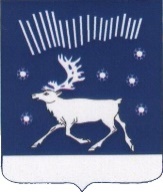 Мурманская областьАдминистрация городского поселения Кильдинстрой ДОГОВОР КУПЛИ-ПРОДАЖИмуниципального имуществапгт. Кильдинстрой 		 № _____ «___» _________ 2021 г.На основании протокола результатов аукциона № _____ от ___________________ года, Администрация городского поселения Кильдинстрой Кольского района Мурманской области (далее – Администрация) в лице Главы администрации Селиверстова Сергея Александровича, действующего на основании Устава муниципального образования городское поселение Кильдинстрой Кольского района, Распоряжения Главы городского поселения Кильдинстрой от 22.11.2018г. № 52 «О назначении на должность Главы администрации городского поселения Кильдинстрой Кольского района», именуемая в дальнейшем «Продавец», и __________________________________________________________________________________, именуемый(-ая, -ое) в дальнейшем «Покупатель», и именуемые в дальнейшем «Стороны», заключили настоящий договор о нижеследующем.Предмет ДоговораВ соответствии с настоящим договором Продавец передаёт в собственность Покупателю муниципальное имущество: Жилой дом, 1956 года постройки, площадью 56,3 кв.м., количество этажей – 1, кадастровый номер 51:01:1501003:219, расположен по адресу: Мурманская область, Кольский район, ж.-д. ст. Магнетиты, ул. Заводская, д. 4/2,Покупатель обязуется оплатить стоимость указанного в пункте 1 Договора муниципального имущества в порядке и на условиях, предусмотренных настоящим договором.Указанное в пункте 1 настоящего договора муниципальное имущество находится в собственности муниципального образования городское поселение Кильдинстрой Кольского района Мурманской области, не арестовано, не стоит под запрещением, на является предметом спора и правопритязаний со стороны третьих лиц, доверенность на право распоряжения указанным имуществом Продавцом не выдавалась.Жилой дом расположен на землях, находящихся в неразграниченной государственной собственности. Право на земельный участок, необходимый для использования жилого дома, возникает у Покупателя с момента регистрации права собственности на жилой дом на основании ст. 271, 552 ГК РФ, ст. 35 Земельного Кодекса РФ и подлежит оформлению Покупателем в порядке ст. 39.20 Земельного Кодекса РФ путем обращения в уполномоченный орган. Плата по договору Цена муниципального имущества, указанного в подпункте 1 пункта 1 настоящего договора, составляет____________________________________________________________________ (_________________________________________________________) рублей _______ копеек.Покупатель произвёл частичную оплату по договору в форме задатка на участие в торгах в сумме ________________________________________________________________________ (____________________________________________________________) рублей ____ копеек.Окончательный расчёт по настоящему договору _____________________________________ (__________________________________) рублей ____ копеек производится Покупателем путём перечисления указанной суммы в полном объёме по следующим банковским реквизитам: Банк получателя: ОТДЕЛЕНИЕ МУРМАНСК БАНКА РОССИИ//УФК по Мурманской области, г. МурманскБИК: 014705901Счет (корр.) №: 40102810745370000041Получатель: УФК по Мурманской области (Администрация городского поселения Кильдинстрой л/с 04493190010)ИНН:	5105031894;КПП:	510501001Счёт: 03100643000000014900ОКТМО: 47605158код бюджетной классификации: 001-114-02053-13-0000-410 Назначение платежа: окончательная (полная) оплата стоимости муниципального имущества – Лот № _1___.Полная стоимость муниципального имущества подлежит оплате в течение пятнадцати дней с момента заключения договора купли-продажи муниципального имущества на основании протокола о результатах аукциона, но в пределах максимального срока, необходимого для его заключения.Подтверждением оплаты цены по настоящему Договору является справка Продавца о полной оплате стоимости муниципального имущества.Права и обязанности СторонПродавец обязуется:- Предоставить Покупателю сведения, необходимые для исполнения условий, установленных Договором,- Передать муниципальное имущество по акту приёма-передачи.3.2. Покупатель обязуется:- Оплатить цену муниципального имущества в сроки и в порядке, установленные настоящим Договором.- Принять муниципальное имущество по акту приёма-передачи,- За свой счет обеспечить государственную регистрацию права собственности в срок, не позднее чем через тридцать дней после дня полной оплаты имущества.Ответственность СторонСтороны несут ответственность за невыполнение либо ненадлежащее выполнение условий настоящего Договора в соответствии с законодательством Российской Федерации.В случае, если Покупатель не произвёл оплату по настоящему Договору в порядке и сроки, указанные в разделе 2 настоящего договора, он считается уклонившимся от заключения настоящего Договора, в связи с чем договор заключению не подлежит (аннулируется), а внесённый задаток (п. 2.3. настоящего Договора) – не возвращается.Особые условияВсе изменения и дополнения к настоящему Договору действительны, если они совершены в письменной форме и подписаны уполномоченными лицами.Договор составлен в трех экземплярах, имеющих одинаковую юридическую силу. Первый экземпляр находится у Продавца. Второй экземпляр находится у Покупателя. Третий экземпляр направляется в органы государственной регистрации прав.Юридические адреса и реквизиты Сторон:Подписи Сторон:Приложениек договору купли-продажи № _____ от _______________ г.Мурманская областьАдминистрация городского поселения Кильдинстрой АКТприема-передачипгт. Кильдинстрой		 «___» _________ 2021 г.На основании протокола результатов аукциона № _____ от ___________________ года, Администрация городского поселения Кильдинстрой Кольского района Мурманской области (далее – Администрация) в лице ___________________________________________________________________, действующего на основании Устава муниципального образования городское поселение Кильдинстрой Кольского района, ___________________________________________________________________ именуемая в дальнейшем «Продавец» и __________________________________________________, именуемый(-ая, -ое) в дальнейшем «Покупатель», и именуемые в дальнейшем «Стороны», подписали настоящий акт о нижеследующем:Продавец передаёт в собственность Покупателя, а Покупатель принимает:______________________________________________________________________Каких-либо претензий относительно принятого в собственность указанного в настоящем акте муниципального имущества у Покупателя не имеется. Подписи Сторон:Председатель Комиссии:Солодина Татьяна Юрьевна, и.о. начальника Отдела управления муниципальным имуществом администрации городского поселения Кильдинстрой, ведущий специалист администрации,Члены комиссии:Секретарь:Некрасова Ольга Алексеевна, заместитель главы администрации городского поселения Кильдинстрой,Черепко Дмитрий Александрович, начальник МКУ «Управление городского хозяйства г.п. Кильдинстрой»,Жукова Вера Алексеевна, главный бухгалтер МКУ «Бухгалтерско-эксплуатационная служба городского поселения Кильдинстрой»,Сафонов Александр Николаевич, главный юрисконсульт МКУ «Бухгалтерско-эксплуатационная служба городского поселения Кильдинстрой», 1Извещение о проведение открытого аукциона32Требования к участникам аукциона63Условия допуска к участию в аукционе74Предоставление аукционной документации75Разъяснение положений аукционной документации86Внесение изменений в извещение о проведении открытого аукциона и документацию об аукционе87Заявка на участие в аукционе88Подача заявок на участие в аукционе109Порядок рассмотрения заявок на участие в аукционе1010Отзыв заявок на участие в аукционе1111Порядок проведения аукциона1112Заключение договора по результатам аукциона1413Последствия признания аукциона несостоявшимся1614Форма, сроки и порядок оплаты по договору1615Пересмотр цены договора1616Осмотр имущества16Приложение № 1 – "Форма заявки на участие в аукционе"17Приложение № 2 – "Проект договора купли-продажи"21№ п/пНаименование разделаСведенияСведенияЛОТ № 1ЛОТ № 1ЛОТ № 1ЛОТ № 11Наименование имущества и иные позволяющие его индивидуализировать сведения (характеристика имущества):Жилой домЖилой дом1- адрес (местоположение) объекта:Мурманская область, Кольский район, ж/д ст. Магнетиты, ул. Заводская, д. 4/2 Мурманская область, Кольский район, ж/д ст. Магнетиты, ул. Заводская, д. 4/2 1- характеристика имущества (объекта):Год завершения строительства 19561- характеристика имущества (объекта):площадь56,3 кв.м. 1- характеристика имущества (объекта):количество этажей11- характеристика имущества (объекта):назначениежилое1- характеристика имущества (объекта):кадастровый номер 51:01:1501003:2191- характеристика имущества (объекта):дом является блоком жилого дома блокированной застройкиТехнический план здания, выдан: 15.08.2018 ГОБУ «ЦТИиПД» г. Мурманск,Постановление администрации городского поселения Кильдинстрой от 08.12.2017 № 439 с изм. от 24.04.2018 № 2711- техническое состояние:ветхое, стены – деревянные, отопление печное, водоснабжение, водоотведение отсутствуетветхое, стены – деревянные, отопление печное, водоснабжение, водоотведение отсутствует1- правообладатель, вид права;Муниципальное образование городское поселение Кильдинстрой Кольского района Мурманской областиМуниципальное образование городское поселение Кильдинстрой Кольского района Мурманской области2.Начальная цена продажи имущества, руб.ЛОТ№1 – 81000 (Восемьдесят одна тысяча) руб. 00 коп., НДС не облагается. ЛОТ№1 – 81000 (Восемьдесят одна тысяча) руб. 00 коп., НДС не облагается. 3.Размер задатка, руб.ЛОТ№1 20% - 16200 (Шестнадцать тысяч двести) руб. и 00 коп. ЛОТ№1 20% - 16200 (Шестнадцать тысяч двести) руб. и 00 коп. 4.Шаг аукциона, руб.5 % - 4050 (Четыре тысячи пятьдесят) руб. и 00 коп. 5 % - 4050 (Четыре тысячи пятьдесят) руб. и 00 коп. 5. Условия и сроки платежа, необходимые реквизиты счетовРеквизиты для внесения задатка (задаток должен поступить на счет администрации городского поселения Кильдинстрой не позднее 16:00 час. 19.05.2021): Банк получателя: ОТДЕЛЕНИЕ МУРМАНСК БАНКА РОССИИ//УФК по Мурманской области, г. МурманскБИК: 014705901Счет (корр.) №: 40102810745370000041Получатель: УФК по Мурманской области (Администрация городского поселения Кильдинстрой л/с 05493190010)ИНН:	5105031894;КПП:	510501001Счёт: 03232643476051584900ОКТМО: 47605158код бюджетной классификации: 000-000-00000-00-0000-510Реквизиты для расчета по договору (в течение 5 (пяти) календарных дней со дня подписании договора купли-продажи имущества):Банк получателя: ОТДЕЛЕНИЕ МУРМАНСК БАНКА РОССИИ//УФК по Мурманской области, г. МурманскБИК: 014705901Счет (корр.) №: 40102810745370000041Получатель: УФК по Мурманской области (Администрация городского поселения Кильдинстрой л/с 04493190010)ИНН:	5105031894;КПП:	510501001Счёт: 03100643000000014900ОКТМО: 47605158код бюджетной классификации: 001-114-02053-13-0000-410Реквизиты для внесения задатка (задаток должен поступить на счет администрации городского поселения Кильдинстрой не позднее 16:00 час. 19.05.2021): Банк получателя: ОТДЕЛЕНИЕ МУРМАНСК БАНКА РОССИИ//УФК по Мурманской области, г. МурманскБИК: 014705901Счет (корр.) №: 40102810745370000041Получатель: УФК по Мурманской области (Администрация городского поселения Кильдинстрой л/с 05493190010)ИНН:	5105031894;КПП:	510501001Счёт: 03232643476051584900ОКТМО: 47605158код бюджетной классификации: 000-000-00000-00-0000-510Реквизиты для расчета по договору (в течение 5 (пяти) календарных дней со дня подписании договора купли-продажи имущества):Банк получателя: ОТДЕЛЕНИЕ МУРМАНСК БАНКА РОССИИ//УФК по Мурманской области, г. МурманскБИК: 014705901Счет (корр.) №: 40102810745370000041Получатель: УФК по Мурманской области (Администрация городского поселения Кильдинстрой л/с 04493190010)ИНН:	5105031894;КПП:	510501001Счёт: 03100643000000014900ОКТМО: 47605158код бюджетной классификации: 001-114-02053-13-0000-410№ п/пНаименованиеКол-во стр.1Заявка на участие в открытом аукционе2Полученная не ранее чем за шесть месяцев до даты размещения на официальном сайте торгов извещения о проведении аукциона выписка из единого государственного реестра юридических лиц или нотариально заверенная копия такой выписки (для юридических лиц), полученная не ранее чем за шесть месяцев до даты размещения на официальном сайте торгов извещения о проведении аукциона выписка из единого государственного реестра индивидуальных предпринимателей или нотариально заверенная копия такой выписки (для индивидуальных предпринимателей), копии документов, удостоверяющих личность (для иных физических лиц), надлежащим образом заверенный перевод на русский язык документов о государственной регистрации юридического лица или физического лица в качестве индивидуального предпринимателя в соответствии с законодательством соответствующего государства (для иностранных лиц), полученные не ранее чем за шесть месяцев до даты размещения на официальном сайте торгов извещения о проведении аукциона;3Документ, подтверждающий полномочия лица на осуществление действий от имени заявителя - юридического лица (копия решения о назначении или об избрании либо приказа о назначении физического лица на должность, в соответствии с которым такое физическое лицо обладает правом действовать от имени заявителя без доверенности (далее - руководитель). В случае если от имени заявителя действует иное лицо, заявка на участие в конкурсе должна содержать также доверенность на осуществление действий от имени заявителя, заверенную печатью заявителя и подписанную руководителем заявителя (для юридических лиц) или уполномоченным этим руководителем лицом, либо нотариально заверенную копию такой доверенности. В случае если указанная доверенность подписана лицом, уполномоченным руководителем заявителя, заявка на участие в аукционе должна содержать также документ, подтверждающий полномочия такого лица;4Копии учредительных документов заявителя (для юридических лиц) 5Решение об одобрении или о совершении крупной сделки либо копия такого решения в случае, если требование о необходимости наличия такого решения для совершения крупной сделки установлено законодательством Российской Федерации, учредительными документами юридического лица и если для заявителя заключение договора, внесение задатка или обеспечение исполнения договора являются крупной сделкой;6Заявление об отсутствии решения о ликвидации заявителя - юридического лица, об отсутствии решения арбитражного суда о признании заявителя -юридического лица, индивидуального предпринимателя банкротом и об открытии конкурсного производства, об отсутствии решения о приостановлении деятельности заявителя в порядке, предусмотренном Кодексом Российской Федерации об административных правонарушениях;7(Другие документы, прикладываемые по усмотрению участником аукциона)8копия платежного поручения о внесении задатка на счет организатора аукциона.Продавец:Полное наименование: Администрация городского поселения Кильдинстрой Кольского района Мурманской области ОГРН: 1065105014424ИНН: 5105031894КПП: 510501001Дата внесения записи в ЕГРЮЛ о государственной регистрации юридического лица: 28.03.2006 годаНаименование регистрирующего органа: Межрайонная инспекция Федеральной налоговой службы № 7 по Мурманской областиАдрес (место нахождения): Мурманская обл., г. Кола, пр. Советский, д. 50Тел./факс (81553) 94-197, 94-714Покупатель:____________________________________________________________________________________________________________________________________________________________________________________________________________________________________________________________________________________________________________________________________________________________________________________________________________________________________ПРОДАВЕЦ:ПОКУПАТЕЛЬ:Администрация городского поселения Кильдинстрой ___________________________________________________________________________________________________________________________________________________________М. П.М.П.ПРОДАВЕЦ:ПОКУПАТЕЛЬ:Администрация городского поселения Кильдинстрой____________________________________________________________________________________________________________________________________________________________М. П.М. П.